Анализ  деятельности ГМО учителей математикиза 2020-2021 учебный год Цели деятельности ГМО в 2020-2021 уч. году:повышение профессиональной компетентности педагогов в период обновления содержания образования с целью повышения качества образования;создание условий обучения и воспитания обучающихся, при которых лидирующую позицию занимают направления деятельности, ориентированные на раскрытие интеллектуального, творческого, духовного и физического потенциала обучающихся.Задачи для реализации указанных целей:1) Обеспечение более высокого методического уровня проведения всех видов занятий.2) Повышение качества проведения учебных занятий на основе внедрения новых современных педагогических технологий.3) Представление, трансляция и распространение положительного педагогического опыта по развитию творческой индивидуальности учащихся.Удовлетворение информационных, учебно-методических потребностей педагогов образовательных учреждений и создание условий для дальнейшего самосовершенствования и возможности самореализации педагогов через:педагогические сообщества, такие как ШМО, ГМО и др.;участие в педагогических конкурсах, смотрах, выставках, конференциях, семинарах, форумах;участие в подготовке и проведении городских мероприятий для учащихся (олимпиады, конкурсы, конференции);выпуск методических пособий и т.д.5) Разработка и проведение элективных курсов, факультативов и т.п. для учащихся школ города.6) Создание личных страничек и сайтов учителей для распространения собственного положительного педагогического опыта.Общие выводы: Признать работу ГМО учителей математики в 2020-2021 учебном году хорошей.Руководитель ГМО Андреева Т.В.№ п/пНаправление деятельностиСодержание деятельностиОценка деятельности, выявленные проблемы, недостаткиИнструктивно – организационная работа.4 заседания ГМО: 09.09.2020, 02.11.2020, 20.01.2021, 25.03.2021Изучение Положения о порядке проведения школьного и муниципального этапов всероссийской олимпиады школьников по общеобразовательным предметам в городе Дубне в 2020-2021 учебном году.Изучение текущих документов, касающихся ЕГЭ и ОГЭ-9: критерии оценивания второй части экзаменационной работы (по материалам ФИПИ); оценивание заданий, выполненных учащимися.Анализ результатов единого государственного экзамена, государственной (итоговой) аттестации выпускников 9-х классов ОУ на территории МО в 2021 году. Сборник методических материалов АСОУ.Изучение основных изменений в документообороте аттестации педагогических работников Московской областиНедостаточная активность и инициативность членов ГМО. Повышение квалификации, профессиональное развитие педагогов. Изучение передового опыта педагогического опыта.В соответствии с Порядком  аттестации педагогических работников на высшую квалификационную категорию аттестовались  учителя: Величко И.Б. ОУ №3, Опарина Л.Ч. ОУ №5, Кунгина Н.В. ОУ №5, Андреева Т.В. ОУ №7, Ганина О.В. лицей «Дубна»На заседаниях ГМО с обобщением опыта работы, своими методическими разработками и т. п. выступили: - Маслова Галина Васильевна, учитель математики ОУ №1, которая поделилась опытом внеурочной деятельности по формированию пространственного воображения учащихся.- Куркова Наталья Николаевна, учитель математики ОУ №1, с анализом результатов государственной итоговой аттестации по математике на территории Дубны и Московской области в 2020 году выпускников 11-х классов. Рассказала о изменениях в КИМах по математике для выпускников 9 классов.- Андреева Татьяна Васильевна, учитель математики школы №7, выступила по теме «Функциональная грамотность: формирование метапредметных результатов на уроках математики», в своём выступлении Татьяна Васильевна рассмотрела понятие «математическая грамотность», типы задач на оценивание математической грамотности в исследованиях PISA и примеры задач, которые можно использовать на уроках для формирования математической грамотности. - Андреева Татьяна Васильевна, учитель математики школы №7, выступила по теме «Решение задач на оптимизацию во второй части профильного ЕГЭ по математике»Низкая активностьчленов ГМО по распространению и изучению передового педагогического опыта.Применяют учителя ОУ.Состояние преподавания и качество знаний обучающихся – анализ диагностик, результатов итоговой аттестации.Диагностика качества знаний по предмету: проведение муниципальных диагностических работ с последующим анализом.1. ГМО уделяло внимание вопросам диагностики знаний, умений и навыков учащихся согласно циклограмме исследований. Проведены и проанализированы муниципальные входная и промежуточная диагностические работы в 9-х классах.  Написаны справки о результатах работ.2.Проведены тренировочные, диагностические работы в 9 и 11 классах в формате Статграда. Входная диагностическая работа в 9-х классах имела большое значение для подготовки учащихся, выявила, что для улучшения результата в некоторых ОУ систематически отсутствует определенный процент учащихся.Диагностические работы проведены, справки написаны. Не написана в мае диагностическая работа в 10 классе.ВПР 5-7 класс: для прохождения всего материала скорректировать тематическое планирование.Деятельность по подготовке учащихся и педагогов к итоговой аттестации.1. Анализ результатов итоговой аттестации в 2020 году. Изучение методических и статистических материалов:ПРИКАЗ УПРАВЛЕНИЯ НАРОДНОГО ОБРАЗОВАНИЯ ГОРОДА ДУБНЫ МОСКОВСКОЙ  ОБЛАСТИ «Об итогах подготовки и проведения государственной (итоговой) аттестации выпускников 11 классов и по завершению  учебного года».Сборник методических материалов АСОУ «АНАЛИЗ РЕЗУЛЬТАТОВ ЕДИНОГО ГОСУДАРСТВЕННОГО ЭКЗАМЕНА В МОСКОВСКОЙ ОБЛАСТИ в 2020 году»;Сборник статистических материалов АСОУ «Единый государственный экзамен на территории Московской области»;2. Изучение и обсуждение особенностей структуры и порядка проведения и проверки ОГЭ выпускников 9 классов в 2021 году на территории Московской области.3. Ознакомление с правилами заполнения бланков ответов и с новой демонстрационной версией экзаменационной работы по математике в 9 классе на территории Московской области. 4. Обсуждение текстов и анализ результатов диагностических исследований в 11 классах (работа в формате ЕГЭ) и диагностических работ в 9 и 11 классах в системе Статград.5. 14 учителей города прошли обучение в АСОУ, получили сертификаты экспертов предметных комиссий  по математике при проведении ЕГЭ-11 в 2021 г. на территории МО, но приняли участие в проверке: Моторина Д.Ю. ОУ№1, Пимушкина Л.К. ОУ№3,  Опарина Л. Ч. ОУ№5, Шаврина М.Ф. «Юна», Андреева Т.В. ОУ№7.6.  Учителя:  Андреева Т.В. ОУ№7, Дадиани Е.А. ОУ №9, Дудникова Ю.В. ОУ№1, Захарова М.Ю. ОУ№3, Куркова Н.Н. ОУ№1, Маркова Т.В. лицей №6, Маслова Г.В. ОУ№1, Моисеева С.Э. ОУ№10, Моторина Д.Ю ОУ№1, Опарина Л.Ч. ОУ№5, Пимушкина Л.К. ОУ№3, Потапова И.В. ОУ№8, Тарасова Л.В. лицей №6, Черкунова Л.Ч. ОУ№2  прошли обучение на экспертов   и приняли участие в проверке экзаменационных работ учащихся 9 классов в АСОУ.Основная работа городского методического объединения учителей математики в этом учебном году была направлена на подготовку к Единому Государственному Экзамену по математике и основному выпускному экзамену учащихся 9 классов. Это направление можно считать приоритетным, поэтому в течение года проведена большая и продуктивная работа по  подготовке учащихся и педагогов к итоговой аттестации.Работа с одаренными детьми – организация олимпиад, конференций, конкурсов и т.д., участие в мероприятиях, результативность.Проведение школьного (16 октября 2021 года) и муниципального (28.10.2021), регионального туров всероссийской олимпиады школьников.Итоги муниципального этапа всероссийской олимпиады по математике  2020-2021 уч.год. Количество победителей и призёров по классамПодготовка и проведение  XIII научно-исследовательской конференции школьников 5-7 классов «Юный исследователь XI городской научно-практической конференции школьников для учащихся 10-11 классов. 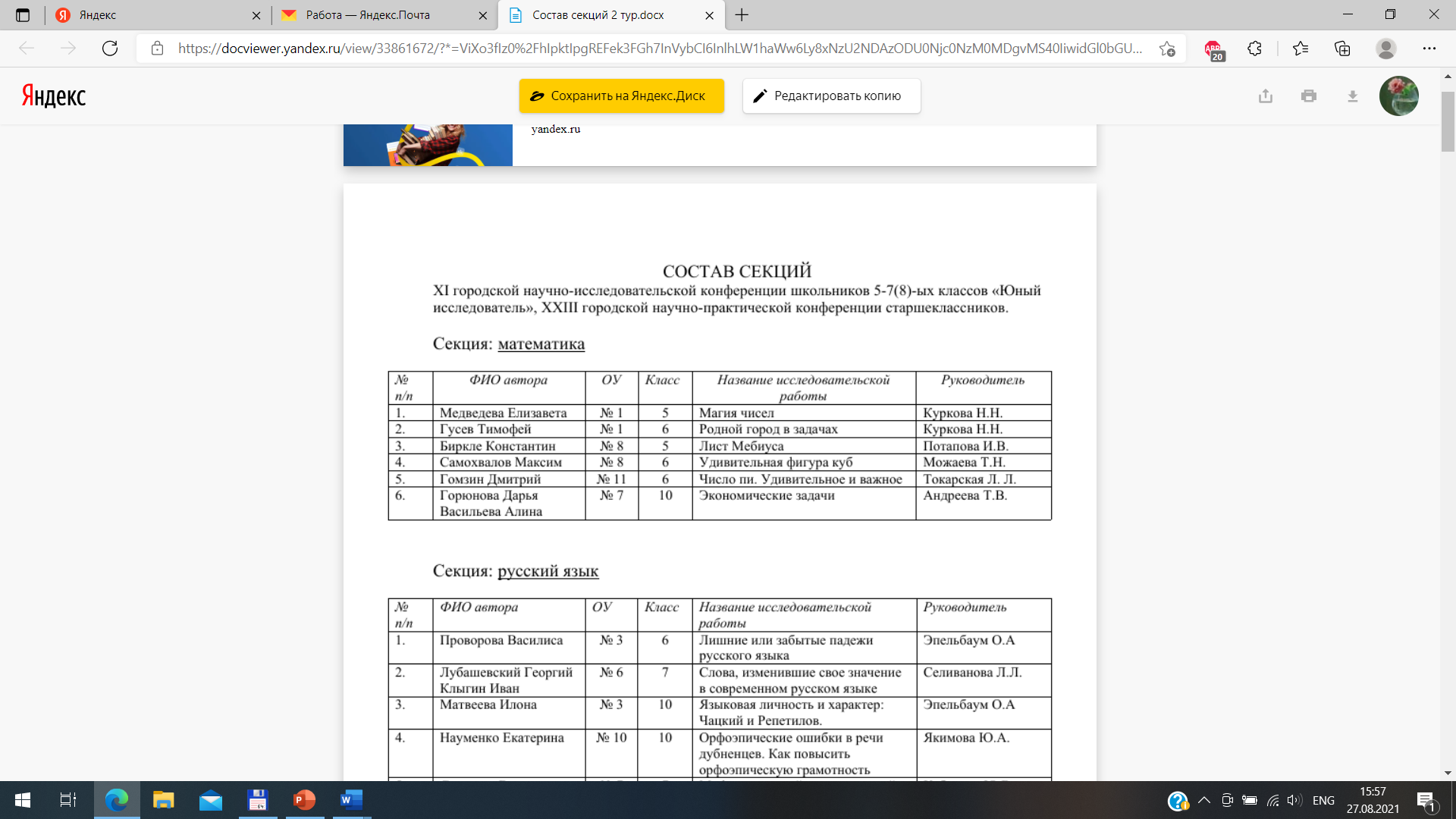 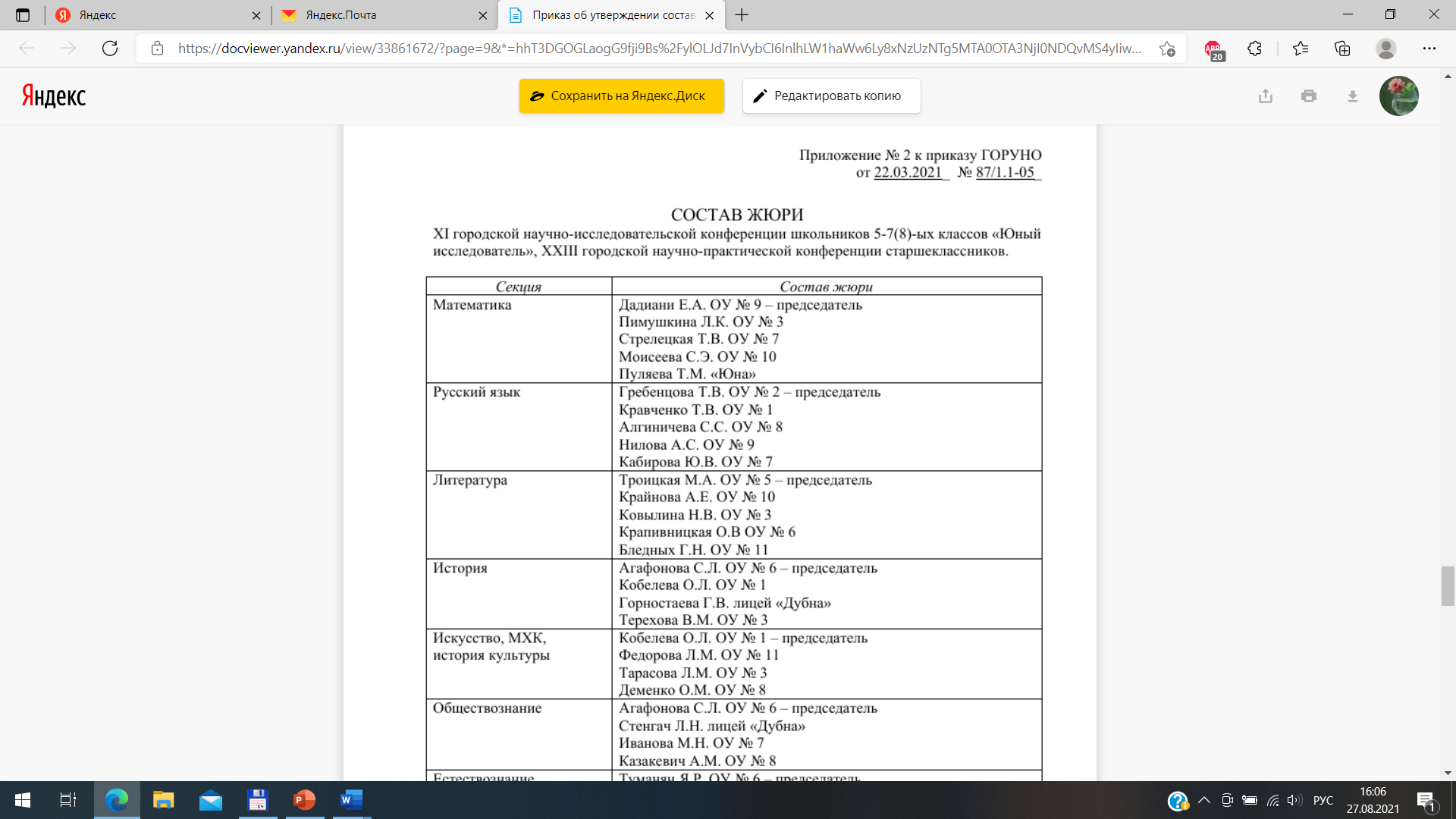 Учащиеся школ «играют» в «Кенгуру для всех», «Кенгуру-выпускникам» (международная игра по математике), в общероссийскую игру «Олимпус», принимают участие в интернет- конкурсах и интернет – олимпиадах «Инфоурока» и «Фоксфорда».  Призёрами и победителями муниципального этапа  стали 69 человек, 49% из них - это учащиеся лицея №6.20 учащихся  были приглашены на региональном этапе всероссийской олимпиады по математикеЖюри отметило высокий уровень работ учащихся, глубину раскрытия выбранных тем, компетентность выступающих, умелое использование мультимедийного оборудования при презентации своих работ.